COLEGIO EMILIA RIQUELMEGUIA DE APRENDIZAJE EN CASAACTIVIDAD VIRTUAL SEMANA DEL 27 AL 31 DE JULIOCOLEGIO EMILIA RIQUELMEGUIA DE APRENDIZAJE EN CASAACTIVIDAD VIRTUAL SEMANA DEL 27 AL 31 DE JULIOCOLEGIO EMILIA RIQUELMEGUIA DE APRENDIZAJE EN CASAACTIVIDAD VIRTUAL SEMANA DEL 27 AL 31 DE JULIO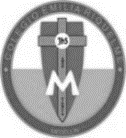 Asignatura: Lengua CastellanaGrado:   4°Docente: Estefanía LondoñoDocente: Estefanía LondoñoLunes, 27 de julio del 2020   Agenda virtual: Juego con la profe. (Clase virtual 08:00am por ZOOM)                            Dinámica de oraciones.Durante esta clase participaremos de un juego de unión de palabras como artículos, sustantivos, verbos y adjetivos para formar oraciones. Deben estar atentas a las indicaciones. Martes, 28 de julio del 2020   Agenda virtual: Los pronombres.                            Trabajo en el libro pág. 124 y 125. Indicaciones: Realiza la página 124 siguiendo las indicaciones del libro, tú debes leerlo solita para que mejoremos la comprensión lectora. Y en la página 125 leerás las clases de pronombres y con resaltador señalarás las partes que tu crees son importantes. OJO debes hacer la lectura solita, esto nos ayudará mucho. Miércoles, 29 de julio del 2020   Agenda virtual: Continuación de la temática (Clase virtual 10:30am por ZOOM)                         Trabajo en el libro pág. 126 a la 128. Estas páginas las haremos juntas para solucionar dudas y comprobar lo aprendido. Jueves, 30 de julio del 2020   Agenda virtual: Plan lector – Unión con el área de Urbanidad.                           Lectura de los capítulos 5 y 6 del libro.Vamos para el capítulo #5 llamado “ EL DESPIDO” en la página 37 y vamos a leer hasta el capítulo #6 que se llama “EN LA CALLE” o sea hasta la página 49. Vamos en orden ya que estamos haciendo un proceso lector comprensivo y analítico. Responde: ¿Qué puedes reflexionar acerca de todo lo que le ha sucedido a Miguel hasta ahora al no cumplir las normas?¿Qué crees que pensó Miguel cuando su madre le señaló la bolsa y la maleta con sus cosas? ¿Cómo reaccionó y que sentimientos tuvo Miguel cuando estaba en la calle con sus cosas? ¿Dónde crees que Miguel pasara la noche? Nota: Recuerda que la idea no es imprimir, es observar la información en la guía y realizarlo en tu cuaderno, enviarme la evidencia al finalizar la actividad. Lunes, 27 de julio del 2020   Agenda virtual: Juego con la profe. (Clase virtual 08:00am por ZOOM)                            Dinámica de oraciones.Durante esta clase participaremos de un juego de unión de palabras como artículos, sustantivos, verbos y adjetivos para formar oraciones. Deben estar atentas a las indicaciones. Martes, 28 de julio del 2020   Agenda virtual: Los pronombres.                            Trabajo en el libro pág. 124 y 125. Indicaciones: Realiza la página 124 siguiendo las indicaciones del libro, tú debes leerlo solita para que mejoremos la comprensión lectora. Y en la página 125 leerás las clases de pronombres y con resaltador señalarás las partes que tu crees son importantes. OJO debes hacer la lectura solita, esto nos ayudará mucho. Miércoles, 29 de julio del 2020   Agenda virtual: Continuación de la temática (Clase virtual 10:30am por ZOOM)                         Trabajo en el libro pág. 126 a la 128. Estas páginas las haremos juntas para solucionar dudas y comprobar lo aprendido. Jueves, 30 de julio del 2020   Agenda virtual: Plan lector – Unión con el área de Urbanidad.                           Lectura de los capítulos 5 y 6 del libro.Vamos para el capítulo #5 llamado “ EL DESPIDO” en la página 37 y vamos a leer hasta el capítulo #6 que se llama “EN LA CALLE” o sea hasta la página 49. Vamos en orden ya que estamos haciendo un proceso lector comprensivo y analítico. Responde: ¿Qué puedes reflexionar acerca de todo lo que le ha sucedido a Miguel hasta ahora al no cumplir las normas?¿Qué crees que pensó Miguel cuando su madre le señaló la bolsa y la maleta con sus cosas? ¿Cómo reaccionó y que sentimientos tuvo Miguel cuando estaba en la calle con sus cosas? ¿Dónde crees que Miguel pasara la noche? Nota: Recuerda que la idea no es imprimir, es observar la información en la guía y realizarlo en tu cuaderno, enviarme la evidencia al finalizar la actividad. Lunes, 27 de julio del 2020   Agenda virtual: Juego con la profe. (Clase virtual 08:00am por ZOOM)                            Dinámica de oraciones.Durante esta clase participaremos de un juego de unión de palabras como artículos, sustantivos, verbos y adjetivos para formar oraciones. Deben estar atentas a las indicaciones. Martes, 28 de julio del 2020   Agenda virtual: Los pronombres.                            Trabajo en el libro pág. 124 y 125. Indicaciones: Realiza la página 124 siguiendo las indicaciones del libro, tú debes leerlo solita para que mejoremos la comprensión lectora. Y en la página 125 leerás las clases de pronombres y con resaltador señalarás las partes que tu crees son importantes. OJO debes hacer la lectura solita, esto nos ayudará mucho. Miércoles, 29 de julio del 2020   Agenda virtual: Continuación de la temática (Clase virtual 10:30am por ZOOM)                         Trabajo en el libro pág. 126 a la 128. Estas páginas las haremos juntas para solucionar dudas y comprobar lo aprendido. Jueves, 30 de julio del 2020   Agenda virtual: Plan lector – Unión con el área de Urbanidad.                           Lectura de los capítulos 5 y 6 del libro.Vamos para el capítulo #5 llamado “ EL DESPIDO” en la página 37 y vamos a leer hasta el capítulo #6 que se llama “EN LA CALLE” o sea hasta la página 49. Vamos en orden ya que estamos haciendo un proceso lector comprensivo y analítico. Responde: ¿Qué puedes reflexionar acerca de todo lo que le ha sucedido a Miguel hasta ahora al no cumplir las normas?¿Qué crees que pensó Miguel cuando su madre le señaló la bolsa y la maleta con sus cosas? ¿Cómo reaccionó y que sentimientos tuvo Miguel cuando estaba en la calle con sus cosas? ¿Dónde crees que Miguel pasara la noche? Nota: Recuerda que la idea no es imprimir, es observar la información en la guía y realizarlo en tu cuaderno, enviarme la evidencia al finalizar la actividad. Lunes, 27 de julio del 2020   Agenda virtual: Juego con la profe. (Clase virtual 08:00am por ZOOM)                            Dinámica de oraciones.Durante esta clase participaremos de un juego de unión de palabras como artículos, sustantivos, verbos y adjetivos para formar oraciones. Deben estar atentas a las indicaciones. Martes, 28 de julio del 2020   Agenda virtual: Los pronombres.                            Trabajo en el libro pág. 124 y 125. Indicaciones: Realiza la página 124 siguiendo las indicaciones del libro, tú debes leerlo solita para que mejoremos la comprensión lectora. Y en la página 125 leerás las clases de pronombres y con resaltador señalarás las partes que tu crees son importantes. OJO debes hacer la lectura solita, esto nos ayudará mucho. Miércoles, 29 de julio del 2020   Agenda virtual: Continuación de la temática (Clase virtual 10:30am por ZOOM)                         Trabajo en el libro pág. 126 a la 128. Estas páginas las haremos juntas para solucionar dudas y comprobar lo aprendido. Jueves, 30 de julio del 2020   Agenda virtual: Plan lector – Unión con el área de Urbanidad.                           Lectura de los capítulos 5 y 6 del libro.Vamos para el capítulo #5 llamado “ EL DESPIDO” en la página 37 y vamos a leer hasta el capítulo #6 que se llama “EN LA CALLE” o sea hasta la página 49. Vamos en orden ya que estamos haciendo un proceso lector comprensivo y analítico. Responde: ¿Qué puedes reflexionar acerca de todo lo que le ha sucedido a Miguel hasta ahora al no cumplir las normas?¿Qué crees que pensó Miguel cuando su madre le señaló la bolsa y la maleta con sus cosas? ¿Cómo reaccionó y que sentimientos tuvo Miguel cuando estaba en la calle con sus cosas? ¿Dónde crees que Miguel pasara la noche? Nota: Recuerda que la idea no es imprimir, es observar la información en la guía y realizarlo en tu cuaderno, enviarme la evidencia al finalizar la actividad. 